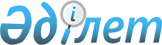 О внесении изменений и дополнений в приказ Министра образования и науки Республики Казахстан от 6 июня 2006 года N 312 "Об утверждении государственного образовательного заказа на подготовку специалистов с высшим профессиональным образованием на 2006/2007 учебный год"Приказ Министра образования и науки Республики Казахстан от 14 ноября 2006 года N 578. Зарегистрирован в Министерстве юстиции Республики Казахстан 12 декабря 2006 года N 4488

       ПРИКАЗЫВАЮ: 

      1. Внести в приказ Министра образования и науки Республики Казахстан от 6 июня 2006 года  N 312 "О государственном образовательном заказе на подготовку специалистов с высшим профессиональным образованием на 2006/2007 учебный год", (зарегистрированный в Реестре государственной регистрации нормативных правовых актов за N 4261), следующие изменения и дополнения: 

      в государственном образовательном заказе на подготовку специалистов с высшим профессиональным образованием на 2006/2007 учебный год, утвержденном указанным приказом: 

      в приложении 1 к указанному приказу: 

      в разделе 7. "Технические науки и технологии": 

      строку "050710 Материаловедение и технология новых материалов 160 160 90 70" заменить строкой "050710 Материаловедение и технология новых материалов 155 155 90 65"; 

      строку "050724 Технологические машины и оборудование (по отраслям) 630 630 320 310" заменить строкой "050724 Технологические машины и оборудование (по отраслям) 625 625 320 305"; 

      строку "050729 Строительство 750 750 390 360" заменить строкой "050729 Строительство 745 745 390 355" 

      строку "СУММА 10572 10572 5867 4705" заменить строкой "СУММА 10557 10557 5867 4690"; 

      строку "Квота для иностранных граждан, прибывших по межведомственным соглашениям 35" исключить; 

      строку "ВСЕГО 10990" заменить строкой "ВСЕГО 10940"; 

      в разделе 12. "Ветеринария": 

      строку "051201 Ветеринарная медицина 310 310 180 130" заменить строкой "051201 Ветеринарная медицина 330 330 192 138"; 

      строку "051202 Ветеринарная санитария 130 130 80 50" заменить строкой "051202 Ветеринарная санитария 140 140 86 54"; 

      строку "СУММА 440 440 260 180" заменить строкой "СУММА 470 470 278 192"; 

      строку "ВСЕГО 460" заменить строкой "ВСЕГО 490"; 

      после строки "На обучение студентов в Казахстанско-Британском техническом университете 200" дополнить строками следующего содержания: 

      "На обучение студентов из числа граждан Республики Таджикистан 91"; 

      "На обучение студентов из числа граждан Кыргызской Республики 34"; 

      строку "На обучение слушателей подготовительных отделений вузов, 1825" заменить строкой "На обучение слушателей подготовительных отделений вузов, 1700"; 

      строку "в т.ч. на обучение иностранных граждан 125" исключить; 

      в разделе "Казахская национальная академия музыки": 

      строку "050401 Музыковедение 6" заменить строкой "050401 Музыковедение 2"; 

      строку "050402 Инструментальное исполнительство: фортепиано, струнные инструменты, духовые инструменты 60" заменить строкой "050402 Инструментальное исполнительство: фортепиано, струнные инструменты, духовые инструменты 51"; 

      строку "050404 Традиционное музыкальное искусство: народные инструменты, народное пение 32" заменить строкой "050404 Традиционное музыкальное искусство: народные инструменты, народное пение 49"; 

      строку "050405 Дирижирование (по видам) 10" заменить строкой "050405 Дирижирование (по видам) 11"; 

      строку "050406 Режиссура 4" заменить строкой "050406 Режиссура 5"; 

      строку "050407 Актерское искусство 16" заменить строкой "050407 Актерское искусство 17"; 

      строку "050408 Искусство эстрады 15" заменить строкой "050408 Искусство эстрады 9"; 

      строку "050106 Музыкальное образование 8" заменить строкой "050106 Музыкальное образование 7"; 

      строку "Квота для детей сирот (1 %) 2" заменить строкой "Квота для детей сирот (1 %) 3"; 

      строку "Квота для инвалидов I, II групп, инвалидов с детства, детей инвалидов (0,5%) 1" заменить строкой "Квота для инвалидов I, II групп, инвалидов с детства, детей инвалидов (0,5%) 2"; 

      строку "Квота для лиц казахской национальности, не являющихся гражданами Республики Казахстан (2 %) 3" заменить строкой "Квота для лиц казахской национальности, не являющихся гражданами Республики Казахстан (2 %) 1"; 

      в разделе "Казахская национальная консерватория им. Курмангазы": 

      строку "050402 Инструментальное исполнительство (по видам инструментов) 62" заменить строкой "050402 Инструментальное исполнительство (по видам инструментов) 69"; 

      строку "050403 Вокальное искусство (по видам вокального искусства) 18" заменить строкой "050403 Вокальное искусство (по видам вокального искусства) 14"; 

      строку "050404 Традиционное музыкальное искусство (по видам) 50" заменить строкой "050404 Традиционное музыкальное искусство (по видам) 55"; 

      строку "050405 Дирижирование 18" заменить строкой "050405 Дирижирование 10"; 

      строку "050103 Педагогика и психология 12" заменить строкой "050103 Педагогика и психология 10"; 

      строку "СУММА 174" заменить строкой "СУММА 172"; 

      строку "Квота для детей сирот (1 %) 2" заменить строкой "Квота для детей сирот (1 %) 1"; 

      строку "Квота для лиц казахской национальности, не являющихся гражданами Республики Казахстан (2 %) 3" заменить строкой "Квота для лиц казахской национальности, не являющихся гражданами Республики Казахстан (2 %) 6". 

      2. Департаменту высшего и послевузовского образования (К. Курманалиев) обеспечить государственную регистрацию настоящего приказа в Министерстве юстиции Республики Казахстан. 

      3. Настоящий приказ вводится в действие со дня официального опубликования.       Министр 
					© 2012. РГП на ПХВ «Институт законодательства и правовой информации Республики Казахстан» Министерства юстиции Республики Казахстан
				